Тест бр. 4 за 8. РазредИме и презиме ученика ________________________________________________ одељење_______Објасни изглед и намену многожичног проводника:__________________________________________________________________________________________________________________________________________________________________________________________________________________________________________________________________Која је улога осигурача и како се постављају?__________________________________________________________________________________________________________________________________________________________________________________________________________________________________________________________________Какв су то РР и PP/R проводници?____________________________________________________________________________________________________________________________________________________________________________Чему служе разводне кутије, где се поставњају и које су њихове уобичаје димензије?____________________________________________________________________________________________________________________________________________________________________________Објасни начин рада електричног кола сијалице са једнополним прекидачем?__________________________________________________________________________________________________________________________________________________________________________________________________________________________________________________________________Заокружи која шема представља електрично коло сијалице са једнополним прекидачем? а)   	б)  	в)  	г)  	 д) 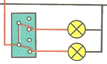 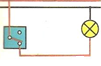 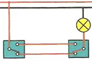 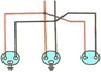 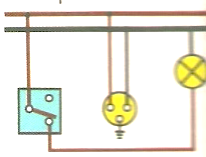 После изласка из бројила сва _______________ проводника се заједно доводе до _______________ шуко-приклјучница.Заокружи тачан одговор. Уколико дође до контакта са неизолованим проводником или неким предметом који је под напоном. Човек ће бити животно угоржен, ако је напон:а) већи од 100V	б) мањи од 50V	в) ако је мањи од 100V, а већи од 50VПовежи симболе са одговарајућим значењем.	-електрично звонце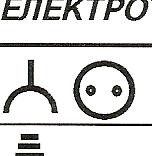 	- прикључница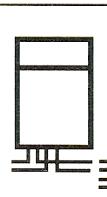 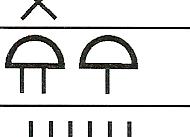 		- једнофазно електрично бројило	- трансформатор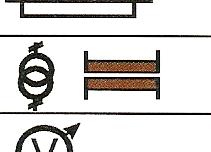 Због чега је неопходна заштита неких проводника и од каквих материјала може бити?__________________________________________________________________________________________________________________________________________________________________________________________________________________________________________________________________	Укуно бодова: _______________	Оцена: _________